#86RADONRn86	[222]RADIOACTIEFGEBOUWKANKERRadon komt uit de grond en is de grootste bron van natuurlijke achtergrondstraling .Hoge concentraties  radon kunnen zich ophopen in kelders en kelders, wat een gezondheidsrisico vormt  .Radon wordt door de EPA geschat als de belangrijkste oorzaak van longkanker bij niet-rokers.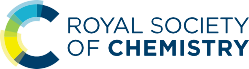 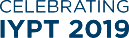 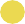 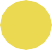 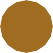 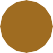 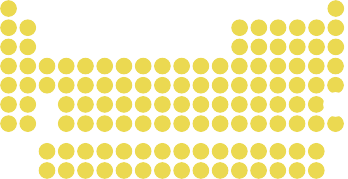 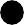 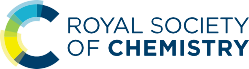 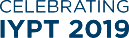 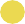 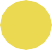 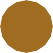 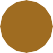 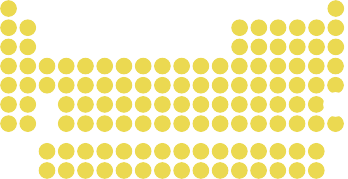 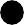 Ci	© 2019 Andy Brunning/Royal Society of Chemistry#IYPT2019